VATA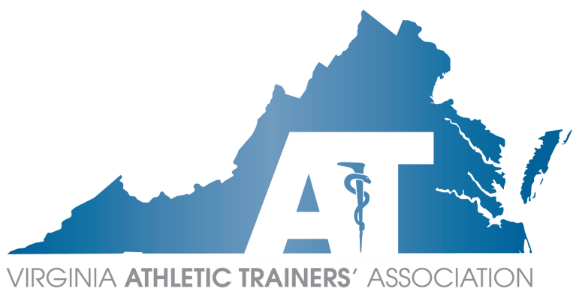 Executive CouncilConference Call AgendaSunday, March 5, 20237:00 PM – 8:00 PM EST               	      Danny Carroll MEd, LAT, ATC PresidingZoom link: https://us02web.zoom.us/j/84548194980?pwd=OXc4UHVWSlRXWUlLN3hreDVUZDFXdz09Officer ReportsPresident – Danny CarrollPublic Statements, Policies, Posts Task ForceAll members selected including an at large memberMike Kotelnicki will chair this task forceElections: President-Elect; Capital, Central, Shenandoah Valley Region RepsEastern Region Rep reappointmentCongratulations, Jason DoctorMAATA updateEmails regarding annual meeting have been distributedAll positions in D3 have been filledAsking for ruling by VA attorney general on best practices/scope of practice limitations by employersDanny and Angela White have been in talks with lawyer in regards to guidance for this topicPresident-Elect – Mike KotelnickiNo report givenTreasurer – Sara SpencerNo report givenSecretary – Tom CampbellMeeting agenda will be posted 1 week prior to EC meetingPlease check websites for contact information and committee membersPast President – Chris JonesNo report givenCommittee Reports	Annual Meeting – Sara PittelkauOverview/update on 2023 Annual Meeting BudgetSara will distribute PPT to ECWe need to figure out ways to save money in the futureFeedbackFuture Meetings2024 through 2026 in Hampton, VA Embassy Suites/Hampton Roads Convention Center2027 and beyondExploring options for future meeting registration/payment websitePlease review MAATA meeting website and provide Sara with feedbackATs Care – Angela WhiteNo report givenCommittee on Practice Advancement (COPA) – Ashlee MorseNo report givenConstitution & By-Laws – Emily EvansNo report givenDiversity, Equity, and Inclusion – Kirk Armstrong, Joe DonkorNo report givenEducation – Michael KrakowNo report given3rd Party Reimbursement – Brice SnyderPilot updateWorking with Joe Greene and meeting with AnthemTrying to keep the ball rolling with ThriveGovernmental Affairs – Rose SchmeigUpdate on HB2429Just waiting on final signature!Hit the Hill recapThank you to everyone who attended!T-shirts were a big hitLegal issues surrounding heat illness best practices and school system regs on core tempNext year’s legislationLobbyist – Becky Bowers-LanierUpdate on HB2429Historian – Sherry SummersNo report givenHonors & Awards – Maegan DanielsNo report givenIntercollegiate Sports Medicine Committee (ICSMC) – Emily Brode, Kelsey DeShambo, Beth DruvengaNo report givenLeadership Academy – Josh Williamson, Heather MurphyNo report givenMembership – Katie GroverNo report givenPublic Relations – Lauryn HunterNo report givenResearch – John GoetschiusNo report givenScholarship – Ellen HicksUpcoming scholarshipsTom Jones is due April 1Tom Kuster due April 15Secondary Schools – Angela White SSATC Virtual Symposium updateRegistration will open March 22nd2023-2024 Virginia Secondary School Athletic Training Survey Looking to distribute to HS ATs to gather more information regarding ways to improve position or policy changes, etc.MAATA Safe Sports School Award scholarshipCurrently open and postedStudent Affairs – Jenn CuchnaStudent liaisonsInstagram & Facebook takeoverTransitioningShould be completed by late March/early AprilFeedback regarding Quiz Bowl and AT OlympicsWill plan to keep these events for the futureYoung Professionals – Mairin Wood No report givenRegion Reports	Capital Region – Annemarie FrancisNo report given	Central Region – Devon SerranoNo report givenEastern Region – Jason DoctorNo report given	Shenandoah Region – Paul PetersonNo report givenTidewater Region – Corinne HuppCHKD ConferenceWe will be sponsoringDate will be June 8th 8am-4pm	Western Region – Anne BryanNo report givenTask ForcesGuestsNew/Unscheduled BusinessScholarship applications for MAATA will be due on 3/15Adjournment – Motion made by Sara Pittelkau at 7:38pm; seconded by Mike KotelnickiNext Meeting: Sunday, April 2nd at 7:00pmVoting ECVoting ECVoting ECPositionOfficerAttendancePresidentDanny CarrollPPresident ElectMike KotelnickiPTreasurerSara SpencerNP*SecretaryTom CampbellPPast PresidentChris JonesNP*CapitalAnnemarie FrancisNP*CentralDevon SerranoPEasternJason DoctorNP*ShenandoahPaul PetersonPTidewaterCorinne HuppPWesternAnne BryanNP*CommitteesCommitteesCommitteesCommitteeCommittee ChairAttendanceAnnual MeetingSara Pittelkau PATs CareAngela White PConstitution & By-LawsEmily Evans PCouncil on Practice AdvancementAshlee MorseNP*Diversity, Equity, and InclusionJoe DonkorPKirk ArmstrongNP*Research John GoetschiusPEducationMike KrackowP3rd Party ReimbursementBrice Snyder NP*Governmental AffairsRose Schmeig PLobbyistBecky Bowers-LanierNP*HistorianSherry SummersNP*Honors & AwardsMaegan Daniels PICSMCEmily BrodeNP*Kelsey DeShamboPBeth DruvengaPLeadership AcademyJosh Williamson NP*Heather MurphyNP*MembershipKatie Grover PPublic RelationsLauryn HunterPScholarshipEllen Hicks PSecondary SchoolsAngela White PStudent AffairsJenn Cuchna PYoung ProfessionalsMairin WoodPSiaura SavillePGuestsGuestsGuestsKSI AmbassadorSiaura SavillePTask Forces